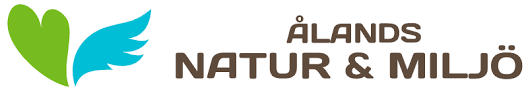 Valberedningens förslag till styrelse 2022:Ordförande: Annika LepistöÖvriga medlemmar: ¨Tony Cederberg (år 2 av 2)Ola Sundberg (år 2 av 2)Helena von Schoultz (år 2 av 2)Mona Kårebring-Olsson (ny)Alexander Woivalin (ny)Joanna Isaksson (ny)
	